Kulüp  Adı  :	Tarih :……./……./……..KULÜP /TOPLULUK                                                                                        KULÜP/TOPLULUK BAŞKANI/ İMZA                                                                                   AKADEMİK DANIŞMANI/ İMZA17/23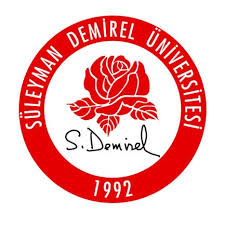 T.C. SÜLEYMAN DEMİREL ÜNİVERSİTESİSAĞLIK KÜLTÜR VE SPOR DAİRE BAŞKANLIĞIKulüp/Topluluk Üye TutanağıSayıT.C. SÜLEYMAN DEMİREL ÜNİVERSİTESİSAĞLIK KÜLTÜR VE SPOR DAİRE BAŞKANLIĞIKulüp/Topluluk Üye TutanağıT.C. SÜLEYMAN DEMİREL ÜNİVERSİTESİSAĞLIK KÜLTÜR VE SPOR DAİRE BAŞKANLIĞIKulüp/Topluluk Üye TutanağıTarihT.C. SÜLEYMAN DEMİREL ÜNİVERSİTESİSAĞLIK KÜLTÜR VE SPOR DAİRE BAŞKANLIĞIKulüp/Topluluk Üye TutanağıT.C. SÜLEYMAN DEMİREL ÜNİVERSİTESİSAĞLIK KÜLTÜR VE SPOR DAİRE BAŞKANLIĞIKulüp/Topluluk Üye TutanağıSayfa No1/1OÜYE ADI SOYADIFAKÜLTE/ YÜKSEKOKULÖĞRENCİ NOTEL.e-mail123456789101112131415161718192021222324